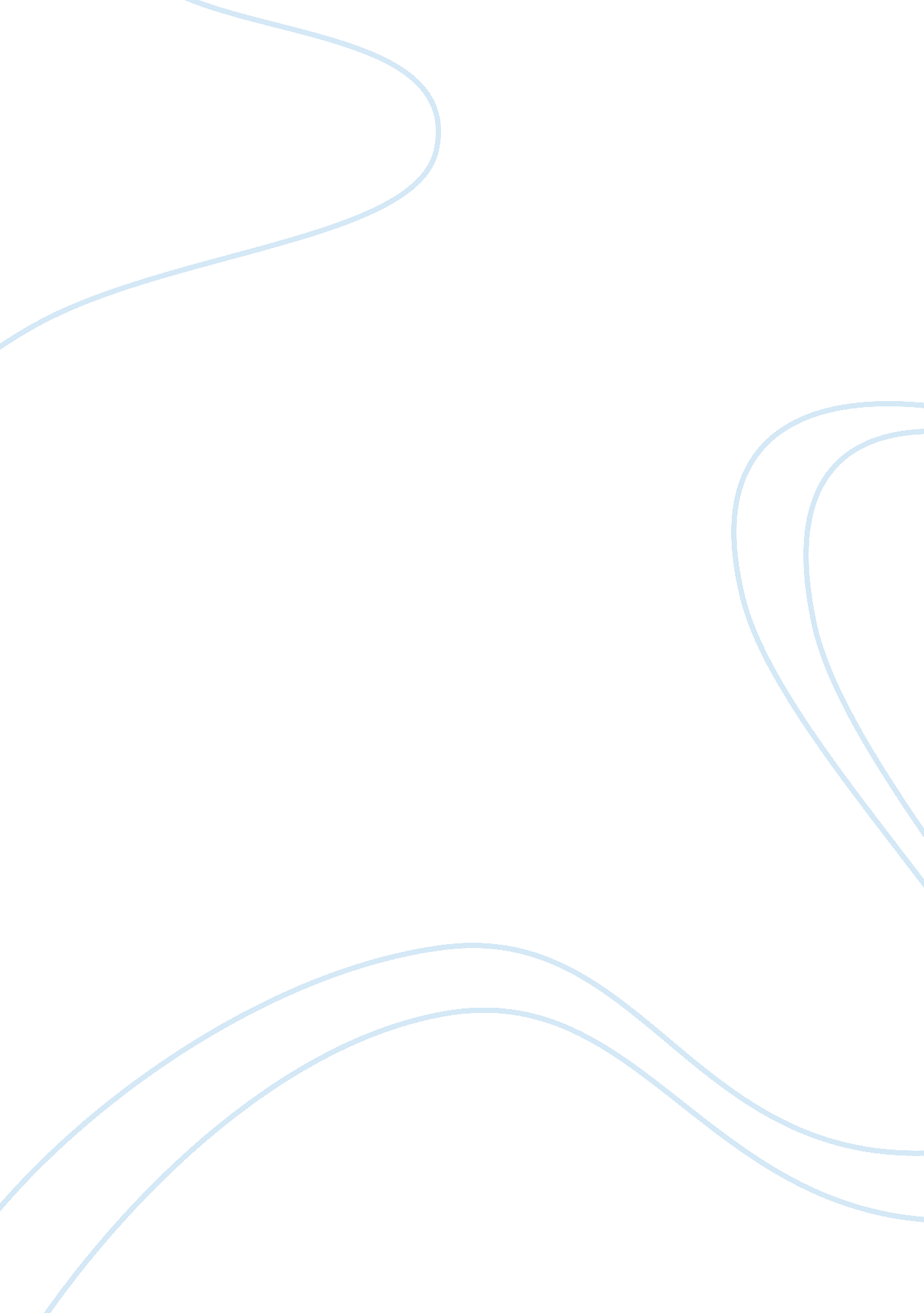 Bible verse memorization, doctrinal drill, and sword drills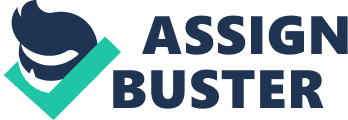 Psalm 119: 11; 2 Timothy 3: 15-17; Proverbs 23: 73 verses to support Bible verse Memorizationchildwho is in his peak ability to memorize ONBIBLE VERSE MEMORIZATION, DOCTRINAL DRILL, AND SWORD DRILLS SPECIFICALLY FOR YOUFOR ONLY$13. 90/PAGEOrder Nowrote memorization and the whole methoduse what type of memorization? rotesaying it over and over againTeacher reads from BibleWhole method of introducing a verse day 1: step 1teacher reads again, explaining as read. explain on age levelWhole method of introducing a verse day 1: step 2Teacher reads again asking students what parts meanWhole method of introducing a verse day 1: step 3read again a fourth time; motions may be addedWhole method of introducing a verse day 1: step 4(optional) say altogether. Whole method of introducing a verse day 1: step 5keep goingwhat should you do if students are unsure of themselves? two weekshow long should you use motions? read passage once and ask students the meaningWhole method of introducing a verse day 2: step 1students stand and recite verses with youWhole method of introducing a verse day 2: step 2help get wiggles out and ingrain the importance of God's Word2 reasons to stand when reciting versessay several times per day until end of the month or grading periodWhole method of introducing a verse day 2: step 3in lower grades, use motions for the first two weeksWhole method of introducing a verse day 2: step 4verseswhat should the teachers know? reference, verses, referencealways do what? expression and conversational rateuse good what? oral memorizationK4-1stprimary Bible reader1st grade has what? Not used in Bible2-6what grades use Bible; only for the first 2 weekscontinue with whole set of versesyou can stop and work on specific phrase, but then what should you do? articulate and enunciateteacher needs to do what? as a crutchJoyful Life has Bible verse cards but don't let students use this as what? loweryou can utilize Bible Memory verse chart in what grades? memorizinga problem with utilizing the bible memory verse chart is you may have a child with a learning disability that struggles with what? standing/sitting; go back and forth one word at a timehow do you use variety in Bible memorizationmonthhow long should you give students to memorize scripturealone with three friends for moral supportwhen getting graded how do students recite Scripturestill and not give helpstrain class to be what when others are being graded? give a word or phrase helpwhat should teachers do if a student is struggling while reciting scripture that is gradednegative feedbackteachers should not give what? AStudents knows the verse/passage: says verse correctly or with just 1 mistake (a missed word, wrong word, or hesitation)BStudents knows the verse/passage: A few mistakesCStudent needs help: several mistakesDStudent is struggling: Many mistakes- requires excessive helpFStudent doesn't know verse/passage: Student obviously does not know verse(s)repetitionchildren learn by what? God, sin, Satan, Salvation, assurance of salvation, Heavenfundamental doctrine should be drilled: conviction in the heart of a saved and unsaved childdoctrinal truths stir what? a child is better established spiritually in the truths of God's Wordthe result of doctrinal drill2 minDoctrinal drill is drilled approx. how long per day in Bible classIntroductionWhat is only used on the first day of doctrinal drillthe answerduring doctrinal questions make sure students understand what? Extra questionsfor later-in-depth drill; typically starts in 4th gradeLearn reverence for God's Word; Learn location of scripture2 reasons for sword for sword drillLearning experiencesword drills are what?; not a time-fillera reasonsword drills have to have what? ask different questions before they stand up; you can have different rows call out, but everyone is participatinghow can you use variety in sword drills1. Attention 2. Draw Swords 3. Reference/repeat 4. Chargethe four commands of sword drillsAttentionhave Bible readywhat they are looking forafter saying attention what should you tell them before they draw their swordsdraw swordsbring Bible upchargethis is the only word they use to go for sword drills 